British Riding Clubs NAF National Championships – Show Jumping Area Entry Form 2024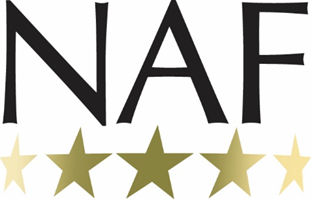 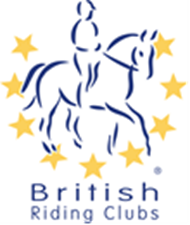 Entry Details:Riding Club: 								Area: 		Contact Details:Please contact the organiser for entry fees and deadlines.I agree (on behalf of the competing member/s) to be bound by the rules of British Riding Clubs. I also understand that in the unfortunate event of cancellation, refunds will be dealt with in accordance with the current Handbook. I have checked that all horses’ flu vaccinations are correct.It is the Team Manger’s responsibility to gain parental consent for juniors to participate at BRC events.ClassRiderHorseMembership NumberSenior 70cmTeam/IndividualSenior 70cmTeam/IndividualSenior 70cmTeam/IndividualSenior 70cmTeam/IndividualSenior 80cm Team / IndividualSenior 80cm Team / IndividualSenior 80cm Team / IndividualSenior 80cm Team / IndividualSenior 90cmTeam/IndividualSenior 90cmTeam/IndividualSenior 90cmTeam/IndividualSenior 90cmTeam/IndividualJunior 70cmTeam/IndividualJunior 70cmTeam/IndividualJunior 70cmTeam/IndividualJunior 70cmTeam/IndividualJunior 80cmTeam / IndividualJunior 80cmTeam / IndividualJunior 80cmTeam / IndividualJunior 80cmTeam / IndividualJunior 90cmTeam / IndividualJunior 90cmTeam / IndividualJunior 90cmTeam / IndividualJunior 90cmTeam / IndividualMixed 100cmTeam / IndividualMixed 100cmTeam / IndividualMixed 100cmTeam / IndividualMixed 100cmTeam / IndividualMixed 105cmTeam / IndividualMixed 105cmTeam / IndividualMixed 105cmTeam / IndividualMixed 105cmTeam / IndividualSenior Style Jumping(BRC Style Jumping Criteria 2024)Team/Individual(75cm)Senior Style Jumping(BRC Style Jumping Criteria 2024)Team/Individual(75cm)Senior Style Jumping(BRC Style Jumping Criteria 2024)Team/Individual(85cm)Senior Style Jumping(BRC Style Jumping Criteria 2024)Team/Individual(85cm)Junior Style Jumping(BRC Style Jumping Criteria 2024)Team/Individual(75cm)Junior Style Jumping(BRC Style Jumping Criteria 2024)Team/Individual(75cm)Junior Style Jumping(BRC Style Jumping Criteria 2024)Team/Individual(85cm)Junior Style Jumping(BRC Style Jumping Criteria 2024)Team/Individual(85cm)NameAddressDaytime ContactEmail